ĐĂNG KÝ LỊCH THỰC TẬPTHÔNG TIN CÁ NHÂN:	THÔNG TIN ĐĂNG KÝ THỰC TẬPĐăng ký thực tập theo: Đợt thực tập bắt buộc của nhà trường Sinh viên tự đăng ký thực tập 		Thời gian đăng ký bắt đầu: Ngày .... / …/ …Thời gian đăng ký kết thúc: Ngày .... / …/ …Thời gian thực tập trong tuầnBạn biết đến tin tuyển dụng SVTT tại CIS Law Firm thông qua:Trường Website CIS Law FirmFacebook CIS Law Firm	Website tuyển dụng SVTTBạn bè, người quen giới thiệu 	Khác (ghi rõ) Đã điền đầy đủ thông tin theo form: http://bit.ly/48GQhGl 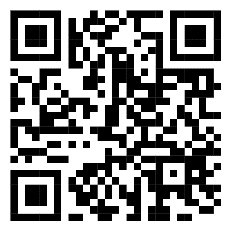 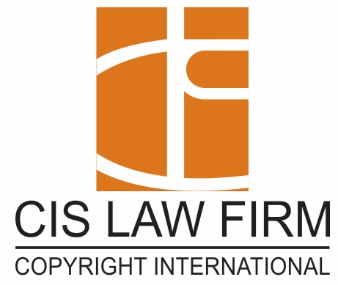   CIS LAW FIRMĐịa chỉ	: 109, Hoàng Sa, Phường Đa Kao, Quận 1, TP.HCMĐiện thoại	: (84-28) 39118581 /39118582 Fax	: (84-8) 39118580Website	: www.cis.vn hoặc www.banquyen.net  Email	: info@cis.vnHọ tên:  Giới tính:                           Ngày sinh:Chiều cao:              mCân nặng:              kgSố CMND/CCCD:  Ngày cấp:                          Nơi cấp:      ĐT liên lạc:Email:Facebook: Hộ khẩu thường trú: Địa chỉ tạm trú:Hộ khẩu thường trú: Địa chỉ tạm trú:Trường: Chuyên ngành:Niên Khóa: Điểm tích lũy (hệ 10/ hệ 4): Trình độ tiếng Anh: Phương tiện đi lại (có/không):  Máy tính cá nhân (có/không):                  ThứBuổi23456SángChiềuTP. HCM, ngày … tháng … năm 2023(Ký tên, ghi rõ họ tên)